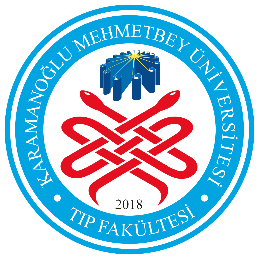 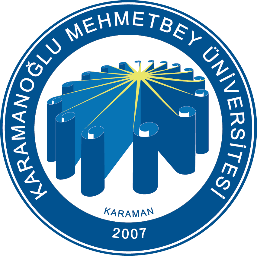 KARAMANOĞLU MEHMETBEY ÜNİVERSİTESİ TIP FAKÜLTESİ YEREL BİLİMSEL TIBBİ ARAŞTIRMALAR ETİK KURULU BAŞKANLIĞI’NAÜniversitemizin …. Fakültesi …. Anabilim Dalı’nda Prof. Dr./Doç. Dr./Dr. Öğr. Üyesi/Dr./Öğr. Gör. olarak görev alan ………’nın “……..” isimli çalışmasını anabilim dalımızda yürütmesi uygundur. …/…/20…İmzaProf. Dr./Doç. Dr./Dr. Öğr. Üyesi/ Öğr. Gör.  …………………..…….. Anabilim Dalı Başkanı